ВАКЦИНАЦИЯ: ЗА И ПРОТИВ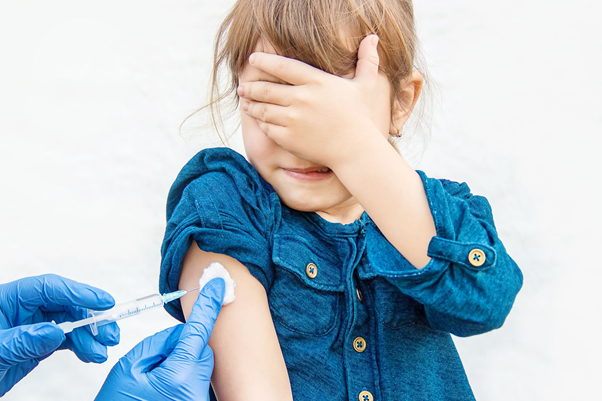 Тревожность родителей за здоровье и жизнь своего малыша перед началом вакцинации – нормальное явление. В этом материале мы поможем вам разобраться, ответим на часто задаваемые вопросы, поможем развеять сомнения по поводу прививок и постараемся убедить вас в том, что вакцинация безопасна, эффективна и необходима для защиты вашего ребёнка.
Некоторые родители, находятся в растерянности: «какую прививку нам нужно сделать, какую можно отложить, а какую можно не делать вовсе»?В Российской Федерации все прививки проводятся в соответствии с Национальным календарём профилактических прививок, который регламентирует сроки и порядок введения профилактических прививок на территории нашей страны. Кроме того, существует региональный календарь профилактических прививок, в который могут дополнительно входить прививки в зависимости от эпидемиологической обстановки в регионе.На сегодняшний день в Национальный календарь входят прививки против 12 инфекций:вирусный гепатит В, туберкулёз, пневмококковая инфекция, дифтерия, коклюш, столбняк, полиомиелит, гемофильная инфекция (Хиб), корь, краснуха, эпидемический паротит,грипп.Именно эти прививки должны быть сделаны каждому ребёнку, если у него нет медотвода. Участковый педиатр знает какую прививку и когда необходимо сделать вашему ребёнку.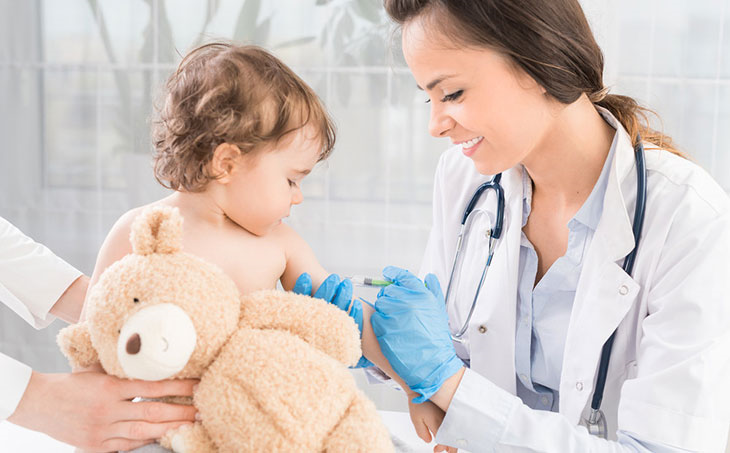 Если я не готов (-а) вакцинировать своего ребёнка?Вакцинопрофилактика предотвращает огромное количество смертей и в настоящее время защищает детей не только от болезней, против которых вакцины доступны в течение многих лет, таких как дифтерия, столбняк, полиомиелит и корь, но также от таких болезней, как пневмония и ротавирусная инфекция, -две из самых основных причин смерти детей в возрасте до 5 лет.В настоящее время на территории Российской Федерации отмечается рост заболеваемости корью по сравнению с прошлым годом – в 3,5 раза, коклюшем – в 1,9 раза - это опасные для жизни ребёнка заболевания.Болезни, предупреждаемые с помощью вакцинации, могут быть особенно опасны для маленьких детей. Никто не сможет заранее сказать, перенесёт ли ребенок инфекцию в легкой форме или с серьёзными осложнениями. Без вакцин ребенок рискует серьезно заболеть, страдать от боли, получить инвалидность и даже умереть от таких болезней, как корь и коклюш.Я волнуюсь, что мой ребёнок может заразиться от вакцины.Заразиться от вакцины невозможно. В состав инактивированных вакцин входят убитые микробные частицы или их фрагменты, которые не могут вызвать заболевание. Живые вакцины содержат ослабленные микробы, которые также заболевание вызвать не могут.Безопасны ли ингредиенты в вакцинах?Некоторые вакцины имеют в своем составе органический антисептик этилртутьтиосалицилат натрия (тиомерсал).Однако этиловые соединения ртути малотоксичны, хорошо выводятся из организма. Кроме того, человек естественным путем ежедневно получает ртуть из продуктов питания, воды, атмосферного воздуха в большем количестве, чем то, которое он получает от одной дозы вакциныАдъюванты или усилители, такие как соли алюминия, используют для того, чтобы помочь организму развить иммунитет и улучшить иммунный ответ.Стабилизаторы, такие как сахара и желатин, используются для сохранения эффективности вакцины при транспортировке и хранении.Консерванты предотвращают загрязнение вакцины.Остаточные материалы для культивирования клеток, такие как яичный белок, используются для выращивания достаточного количества вируса или бактерий при создании вакцин.Остаточные инактивирующие ингредиенты, такие как формальдегид, используются в процессе производства для уничтожения вирусов или инактивации токсинов в процессе производства.Остаточные антибиотики, такие как неомицин, используются в процессе производства вакцины для предотвращения загрязнения бактериями.Я слышала, что вакцинация может вызвать аутизм...Многочисленные научные исследования показывают, что связи между вакциной против кори, краснухи и эпидемического паротита или тиомерсалом и аутизмом нет.Здоровье детей - важный приоритет здравоохранения, поэтому подвергать детей риску болезней, связанных с введением вакцины никто не будет. Без научных доказательств отсутствия связи между вакцинами и аутизмом вакцинацию не проводили бы - это риск.Появление симптомов аутизма часто совпадает со сроками введения вакцин, но не имеет ничего общего с вакцинами.Естественный иммунитет после перенесённой инфекции сильнее, чем после вакцинации?Действительно, естественный иммунитет в некоторых случаях может быть сильнее, чем иммунитет, выработавшийся в ответ на вакцинацию, но риски такого подхода к вакцинации намного перевешивают его преимущества.Например, чтобы развить естественный иммунитет к кори, ребенок должен сначала перенести заболевание.Приблизительно у 1 из 20 детей развивается пневмония как осложнение кори.Осложнения любой вакциноуправляемой инфекции могут быть опасными для жизни.Развитие приобретенного прививками иммунитета к инфекции связано с гораздо меньшим риском, чем после переболевания этими инфекциями. Вакцинация является более безопасным выбором, чем естественный иммунитет, и может избавить ребенка от тяжелой болезни.ВыводыНаучные исследования не подтверждают суждений о том, что вакцинация небезопасна. Аутизм не связан с прививками, и ученые доказали, что вакцины укрепляют, а не ослабляют иммунную систему.Иммунитет после перенесённого заболевания иногда может быть сильнее, чем приобретенный с помощью вакцинации, но приобретение естественного иммунитета подвергает риску здоровье и жизнь ребёнка.Вакцины не содержат токсинов в уровнях, небезопасных для человеческого организма. Фактически, люди подвержены постоянному воздействию этих естественных веществ из продуктов питания.Вакцинация - это самый безопасный способ помочь ребенку приобрести иммунитет к болезням, предупреждаемым с помощью вакцин.